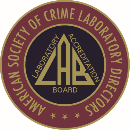 ASCLD/LAB-InternationalAssessment ReportAssessment Activity: Assessment Date: Lead Assessor:Technical Assessor(s): ASSESSMENT OBJECTIVESTo evaluate the management and technical operations and to report the findings in a fair and impartial manner to the customer and to ASCLD/LAB for the purpose of  ASCLD/LAB-International accreditation in accordance with the scope of this assessment. Applicable requirements from ISO/IEC 17025:2005, the ASCLD/LAB-International Supplemental Requirements for the Accreditation of Forensic Science , applicable ASCLD/LAB-International policies and the documented management system were used for this assessment.  Continued on the next pageLansing Forensic LaboratorySCOPE OF ASSESSMENTThe assessment covered the following disciplines and categories:  *During the onsite assessment, the Lansing Forensic Laboratory requested that the Crime Scene discipline be removed from the scope of assessment.  Northville Forensic LaboratorySCOPE OF ASSESSMENT*During the onsite assessment, the Northville Forensic Laboratory requested that the Crime Scene discipline be removed from the scope of assessment.Continued on the next pageBridgeport Forensic Laboratory*During the onsite assessment, the Bridgeport Forensic Laboratory requested that the Crime Scene discipline be removed from the scope of assessment.Continued on the next pageContinued on the next pageSCOPE OF ASSESSMENTGrand Rapids Forensic Laboratory*During the onsite assessment, the Grand Rapids Forensic Laboratory requested that the Crime Scene discipline be removed from the scope of assessment.Continued on the next pageSCOPE OF ASSESSMENTGrayling Forensic Laboratory*During the onsite assessment, the Grayling Forensic Laboratory requested that the Crime Scene discipline be removed from the scope of assessment.Continued on the next page*During the onsite assessment, the Metro Detroit Forensic Laboratory requested that the Crime Scene discipline be removed from the scope of assessment.SUMMARY OF ASSESSMENT TEAM FINDINGSIn general, the assessment team observed the overall operation to be as followsManagement System:  Policies and procedures have been established that are appropriate for the scope of laboratory activities. The management team’s commitment to quality was evident in their knowledge and understanding of accreditation requirements and laboratory activities. The assessment team commends the entire staff for their professionalism and the open communication displayed during interviews and witnessing activities.  There was some objective evidence of staff not fully understanding management system requirements, which is documented in three nonconformities.Document Control:  Management system documents are uniquely identified and include revision identification and page numbers. An electronic document control system is utilized to ensure that periodic review occurs and is documented and that changes to controlled documents are communicated to the appropriate personnel.  The electronic document control system consists of a navigation menu and table of contents.  Each of these features can be viewed simultaneously and each accesses controlled documents.  The navigation menu was observed to contain hyperlinks to controlled documents which had been archived but not suitably marked or identified as obsolete.  The laboratory system corrected this apparent nonconformity while assessors were on-site and the assessment team accepted the action taken as a resolution.Corrective Action:  Appropriate corrective actions are taken when needed. Root cause analyses conducted by the Quality Manager have identified causes for nonconforming work and have effectively eliminated recurrence.Technical Records:  Technical records contain sufficient information to establish an audit trail and to support the conclusions of the analyst. The laboratory system utilizes Forensic Advantage for maintaining most of its technical records in an electronic format and all staff utilize the process effectively. Alterations made to technical records are appropriately tracked.Internal Audits:  Annual internal audits are conducted by trained personnel. Appropriate actions are taken to resolve issues identified during the audits and the effectiveness of those actions is monitored.  In response to issues identified during the 2016 internal audit, the laboratory system implemented corrective actions.  These corrective actions were observed during the course of this assessment and remain effective.Management Reviews:  Management reviews are conducted annually. The management team establishes reasonable timeframes to complete actions resulting from the review and consistently meets their deadlines.  The 2016 Management Review report did not appropriately address two required elements of the management review process: the management system’s overall objectives and reports from managerial and supervisory personnel. During the on-site assessment, the laboratory system prepared an addendum to the original report which corrected this and the assessment team accepted the action taken as resolving the nonconformity.Personnel:  Detailed training programs exist for each discipline to ensure the competence of personnel. The training budget is sufficient to allow each staff member to participate in annual external training related to an assigned discipline.  Authorizations to perform testing activities are available for all applicable staff and are readily available for review on the MSP Laboratory System Dashboard secure web-based database.Technical Methods:  The technical methods used are appropriate for the scope of work conducted. The methods are readily accessible to all analysts on the MSP Laboratory System Dashboard secure web-based database. Measurement Uncertainty:  Measurement uncertainty has been estimated for the disciplines of Drug Chemistry and Toxicology.  Reporting of the uncertainty is in conformance with the ASCLD/LAB Policy on Measurement Uncertainty in Drug Chemistry, but not in Toxicology.  This nonconformity is documented.  No special customer need for reporting measurement uncertainty information beyond that required in the Policy was noted.Measurement Traceability:  Measurement traceability has been established as appropriate using an appropriate supplier of external calibration services and the use of certified reference materials, as appropriate.  Evidence Handling:  With the exception of the nonconformity found in the protection of large items of evidence and the chain of custody of Firearms evidence which is documented as a nonconformity, evidence is appropriately identified, sealed, handled and secured.  Proficiency Testing:  The proficiency testing program meets accreditation requirements. A documented schedule of proficiency testing is established that demonstrates required testing in categories on the Scope of Accreditation and is scheduled to be accomplished for the entire period of accreditation.Reporting:  Results are accurately reported.  Opinions are clearly identified and the significance of an association made through comparative analysis is properly qualified.CONCLUSIONSBased upon a sampling of objective evidence during the assessment activity,  REPORT AUTHORIZATIONAs the lead assessor, I affirm that this report represents a true and accurate accounting of the findings of the ASCLD/LAB-International assessment activity.  Lead Assessor:  Richard FrankDISTRIBUTION LISTASCLD/LAB Office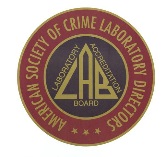 4.1.5.h.1 - The laboratory shall designate technical responsibility for each discipline. Each designee shall have the appropriate technical training and technical experience in the discipline.5.4.6 - Estimation of uncertainty of measurementSee the most current, published version of ASCLD/LAB Policy on Measurement Uncertainty (available at www.ascld-lab.org).  Conformance with the most current, published policy is required to achieve and maintain accreditation. ISO/IEC 17025:20055.4.6.3 - When estimating the uncertainty of measurement, all uncertainty components which are of importance in the given situation shall be taken into account using appropriate methods of analysis. ASCLD/LAB Policy on Measurement Uncertainty4.1 - ASCLD/LAB-International applicant and accredited testing and calibration laboratories shall record the following elements for each estimation of measurement uncertainty:…(d) All uncertainty components considered,(e) All uncertainty components of significance and how they were evaluated,….During review of Toxicology procedure 1.11-Measurement of Uncertainty, the uncertainty associated with the calibration of the pipettes used in preparation of calibrators was not being included in the estimation of uncertainty;  the uncertainty associated with the certified reference material was being incorrectly quantified in the uncertainty budget; the uncertainties from the calibration certificates are being divided by 2, incorrectly identified as a rectangular distribution, and then divided by the square root of 3. There are no records documenting 2 of the 9 elements required in the ASCLD/LAB Policy on Measurement Uncertainty, 4.1(d)-All uncertainty components considered and (e)-All uncertainty components of significance and how they were evaluated.  MU for pipettes was not included.4.2.1 - The laboratory shall establish, implement and maintain a management system appropriate to the scope of its activities. The laboratory shall document its policies, systems, programmes, procedures and instructions to the extent necessary to assure the quality of the test and/or calibration results. The system’s documentation shall be communicated to, understood by, available to, and implemented by the appropriate personnel. Toxicology Procedures Manual  5.2.1 - PipettorsAll pipettors and pipettor dilutors shall be calibrated each calendar year by an approved external calibration company and the accompanying records shall be maintained. ISO/IEC 17025:20054.2.1 - The laboratory shall establish, implement and maintain a management system appropriate to the scope of its activities. The laboratory shall document its policies, systems, programmes, procedures and instructions to the extent necessary to assure the quality of the test and/or calibration results. The system’s documentation shall be communicated to, understood by, available to, and implemented by the appropriate personnel. Firearms and Toolmarks Procedure Manual, 2.4, 3.4, 4.4, 5.4, 7.4, 8.4, 9.4The unique identifier assigned or serial number of the instrumentation used shall be listed in the notes section of the worksheet.5.8.1.1 - Forensic science laboratories shall be able to demonstrate that the evidence examined and reported on was that submitted to the laboratory.  A “chain of custody” record, which reflects the receipt of evidence and all internal transfers, shall be maintained. Each person shall acknowledge by a signature, initials, equivalent identification, or secure electronic equivalent, at the time of transfer, when they take possession of evidence or transfer evidence to a storage location. The chain of custody shall include the date of receipt or transfer and a description or unique identifier of the evidence. 5.8.4 - The laboratory shall have procedures and appropriate facilities for avoiding deterioration, loss or damage to the test or calibration item during storage, handling and preparation. Handling instructions provided with the item shall be followed. When items have to be stored or conditioned under specified environmental conditions, these conditions shall be maintained, monitored and recorded. Where a test or calibration item or a portion of an item is to be held secure, the laboratory shall have arrangements for storage and security that protect the condition and integrity of the secured items or portions concerned.4.2.1 - The laboratory shall establish, implement and maintain a management system appropriate to the scope of its activities. The laboratory shall document its policies, systems, programs, procedures and instructions to the extent necessary to assure the quality of the test and/or calibration results. The system’s documentation shall be communicated to, understood by, available to, and implemented by the appropriate personnel.2.17.1.3 - Match Estimation UtilityForensic Mixture and Forensic Partial profiles entered into the CODIS database shall utilize the Match Estimation utility in Popstats to determine the appropriate Specimen Category to be selected.  Select the respective Forensic Mixture or Forensic Partial Specimen Category for those profiles that satisfy the statistical threshold for match rarity of approximately one in the size of the NDIS database.  Select the respective Forensic Mixture SDIS or Forensic Partial SDIS Specimen Category for those profiles that have a match rarity greater than one in the size of the NDIS database.12.2.7.2 - Prior to entry of a DNA profile into a searchable category of SDIS, were the following criteria verified by two concordant assessments by a qualified analyst or technical reviewer:a.  Eligibility for CODIS?...c.  Appropriate specimen category?FieldFieldForensic Science TestingForensic Science TestingDiscipline(s)Categories of TestingDrug ChemistryControlled SubstanceToxicologyHuman Performance Forensic ToxicologyPost-Mortem Forensic ToxicologyBiologyDNA-NuclearBody Fluid IdentificationHair (Screening Only)Trace EvidencePaintExplosivesGeneral Physical and Chemical AnalysisImpression Evidence (footwear/tires)Firearms/ToolmarksFirearmsToolmarksSerial Number RestorationLatent PrintsLatent Print ProcessingLatent Print ComparisonsQuestioned DocumentsDocument ExaminationFieldFieldForensic Science TestingForensic Science TestingDiscipline(s)Categories of TestingDrug ChemistryControlled SubstanceBiologyDNA-NuclearBody Fluid IdentificationHair (Screening Only)Trace EvidencePaintFiber and Textiles General Physical and Chemical AnalysisImpression Evidence (footwear/tires)Latent PrintsLatent Print ProcessingLatent Print Comparisons                                                                  SCOPE OF ASSESSMENTFieldFieldForensic Science TestingForensic Science TestingDiscipline(s)Categories of TestingDrug ChemistryControlled SubstanceBiologyBody Fluid IdentificationHair (Screening Only)Trace EvidenceFire Debris General Physical and Chemical AnalysisImpression Evidence (footwear/tires)Firearms/ToolmarksFirearmsToolmarksSerial Number RestorationLatent PrintsLatent Print ProcessingLatent Print ComparisonsQuestioned DocumentsDocument Examination                                                                   SCOPE OF ASSESSMENT                                                     Sterling Heights Forensic Laboratory*During the onsite assessment, the Sterling Heights Forensic Laboratory requested that the Crime Scene discipline be removed from the scope of assessment.FieldFieldForensic Science TestingForensic Science TestingDiscipline(s)Categories of TestingDrug ChemistryControlled SubstancesBiologyDNA-NuclearBody Fluid IdentificationHair (Screening Only)Trace EvidencePaintFiber and TextilesGlassFire DebrisExplosivesGeneral Physical and Chemical AnalysisImpression Evidence (footwear/tires)Firearms/ToolmarksFirearmsToolmarksSerial Number RestorationLatent PrintsLatent Print ProcessingLatent Print ComparisonsFieldFieldForensic Science TestingForensic Science TestingDiscipline(s)Categories of TestingDrug ChemistryControlled SubstancesBiologyBody Fluid IdentificationHair (Screening Only)Trace EvidenceFire DebrisGeneral Physical and Chemical AnalysisImpression Evidence (footwear/tires)Firearms/ToolmarksFirearmsToolmarksSerial Number RestorationLatent PrintsLatent Print ProcessingLatent Print ComparisonsSCOPE OF ASSESSMENTMarquette Forensic Laboratory*During the onsite assessment, the Marquette Forensic Laboratory requested that the Crime Scene discipline be removed from the scope of assessment.SCOPE OF ASSESSMENTMetro Detroit Forensic Laboratory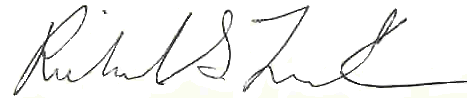 SignatureDatePremises Name (if more than one):Date:Premises Name (if more than one):Date:Premises Name (if more than one):Date:Premises Name (if more than one):Date:Premises Name (if more than one):Date:Premises Name (if more than one):Date:Premises Name (if more than one):DUE DATE for Resolution Plan: 12/21/1612/21/16Date: